									Załącznik nr 1 do uchwały Nr XXXVI.294.2021 Rady Gminy Złotów								z dnia 28 września 2021 r. w sprawie nadania nazw ulic 										położonych w miejscowości Międzybłocie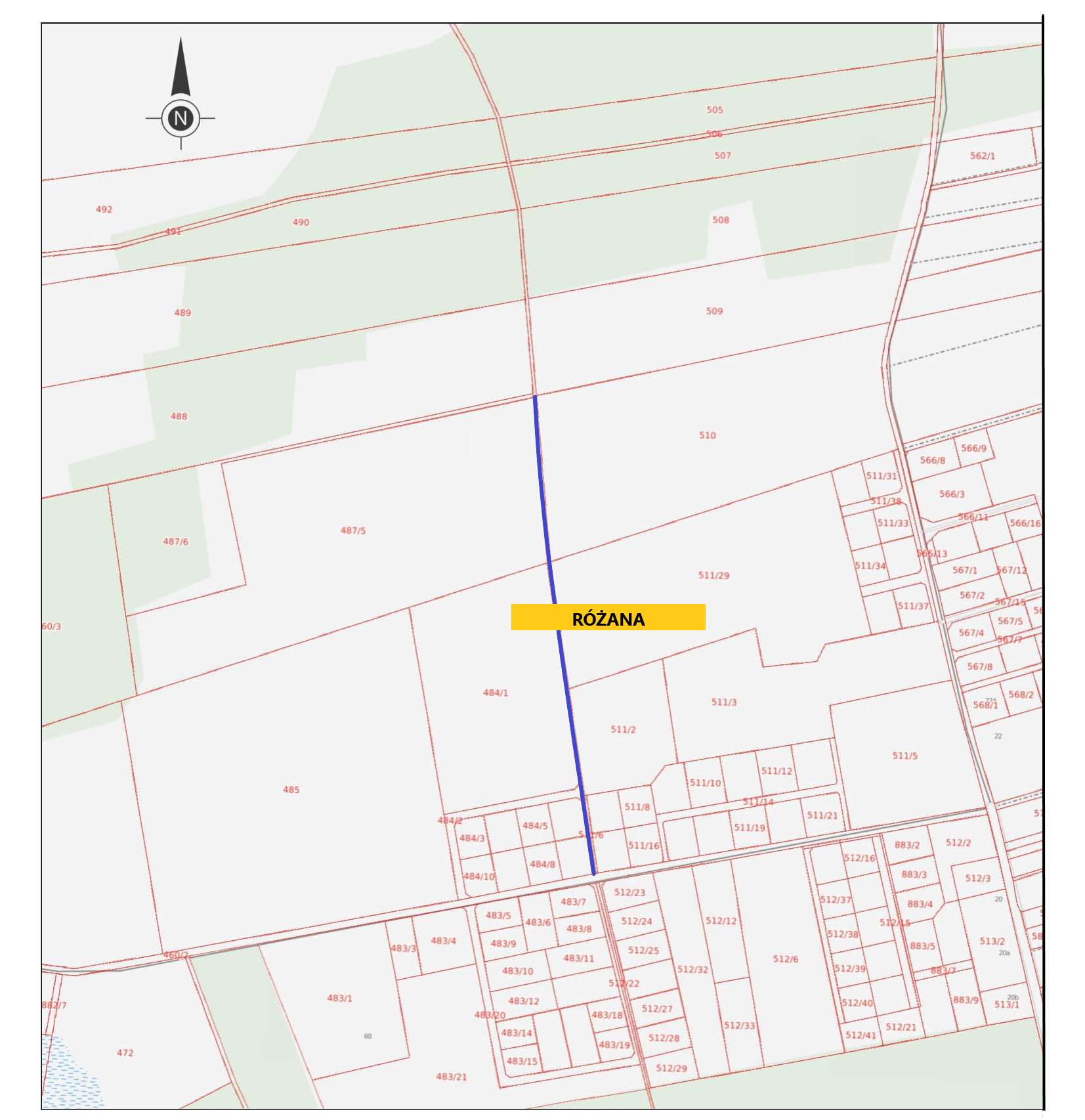 położenie ulicy zaznaczono na mapie kolorem niebieskim